DIRECTIONS: After reading this poem, please answer these questionsTime: 30 minutes Question A:
What was your first response to this poem?Circle one: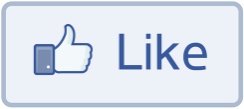 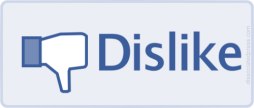 Question B:
Find words in the poem that describe the hard life of Victorian Chimney Sweeps.

Question C:Do you think that the author cares about children who are forced to make a living this way? Find two descriptions to support your answer.

Question D:How do the two poems (Innocence and Experience) differ?Form created by Stacey Shubitz, edited by Maurice de RoijTitle of Poem:'The Chimney Sweeper', Songs of ExperiencePoet:William Blake